Муниципальное дошкольное образовательное учреждение детский сад «Росинка»Конспектобразовательной деятельностипо познавательному развитиюна тему:«Лучики для солнышка»для детей дошкольного  возраста 3-4 лет                                         Подготовила:                                       воспитатель                                                                          МДОУ детского сада «Росинка»                                          Былкова Е. В.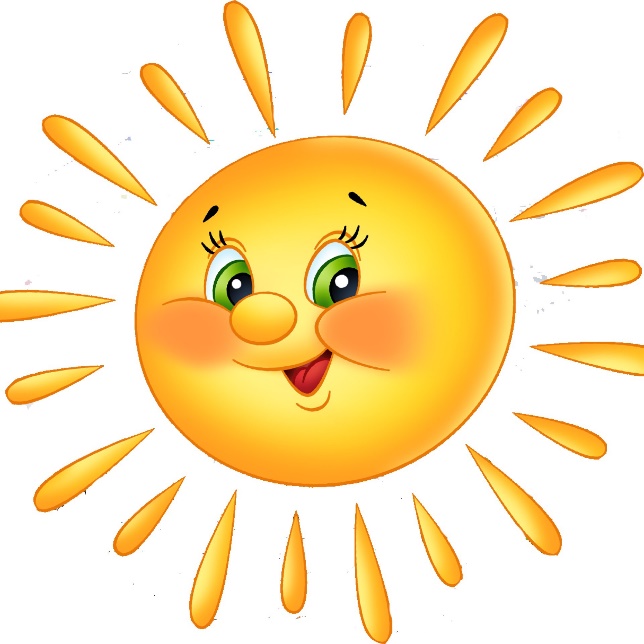 Цель: Создание условий для развития познавательной активности у детей путём использования здоровьесберегающих технологий.Задачи:- расширять знания об окружающем мире;- продолжать учить различать цвета (красный, синий, зелёный, жёлтый), понятий (один, много, большой, маленький),  - воспитывать отзывчивость, желание помочь;-совершенствовать у детей двигательные навыки и физические качества;
- развивать мелкую моторику пальцев рук, тактильные ощущения, речевое дыхание. Материал: большое солнышко без лучей, солнечный зайчик, цветные палочки Кюизенера, шишки, гуашь жёлтого цвета, кисточки.Ход занятия.Воспитатель. Посмотрите, сколько к нам пришло гостей! Давайте с ними поздороваемся! (Здороваются.) Что-то сегодня пасмурно. Где же наше солнышко? Давайте его позовём!Закличка «Солнышко».Солнышко ладошку погладило немножко (гладим ладошку).Пальчики подняли – лучиками стали (сжимаем и разжимаем кулачки).Смотрит солнышко в окошко, (изображаем бинокль)Светит в нашу комнату Мы захлопаем в ладоши (хлопаем в ладоши)Очень рады солнышку.Воспитатель показывает большое солнце без лучей, оно грустное. Воспитатель: -Какое солнышко к нам заглянуло в окошко? (ответы детей)-Солнышко грустное: лучики-детки его потерялись, по лесам по полям разбежались. Дети, а мы можем помочь солнышку? А как? (ответы детей) Воспитатель: Вы хотите быть маленькими солнышками, помощниками большого солнца? Что делает солнышко? Светит, греет.  А как вы, маленькие солнышки, можете всех согреть? Наверное, своими добрыми делами.  Давайте с вами прокатимся на ковре- самолете, посмотрим куда же разбежались лучики и может кому- то нужна наша помощь. А помогать нам в нашем путешествии будет Солнечный зайчик!Воспитатель: предлагаю вам поиграть с лучиком!Зрительная гимнастика «Лучик».Воспитатель совершает движения солнечным лучиком. Дети следят глазами за передвижением луча и говорят воспитателю куда сел лучик. (на стул, на пол, под стол…)Я приглашаю вас на ковер самолет.Возьмитесь за руки.На ковре с вами летим,Крепко на ногах стоим.ФизкультминуткаВвысь ковер нас поднимает, (встаём на носки)И тихонько опускает. (приседаем)Вправо в влево наклонил, (наклоны в левую, правую стороны)И на землю опустил.Воспитатель: дети, мы с вами уже не в группе – мы с вами в лес попали. Здесь красиво и свежо, воздух чистый, дышится легко.Дыхательная гимнастика «К солнышку».Движения выполняются по тексту.Руки к солнцу поднимаю,И вдыхаю, и вдыхаю, Ну, а руки опускаю,Воздух тихо выдыхаю.Ребята посмотрите к то это сидит под деревом.Воспитатель (показывает ежа). А кто это сидит под ёлочкой?Дети: Ёжик.Воспитатель: здравствуй, заинька, не мог бы ты нам помочь найти лучики для солнышка? Оно очень грустное.Зайка: Помогите вы мне, тогда и я вам помогу. В гости ёжик приходил, мы с ним в палочки цветные поиграли, всё смешали, ёжик убежал, а я не могу разобраться, как их правильно по цвету разложить в свои домики.- Вы, ребята не спешите, конструктор в свои домики - корзинки положите.-Какого цвета детали конструктора?-Сколько корзинок?(дети под музыку раскладывают детали конструктора в корзинки по цветам)- Спасибо, мальчики и девочки! Вот вам мой подарочек, он поможет лучики найти (даёт коробочку с кисточками)– Вон за той елочкой бельчонок живёт… он вам тоже, обязательно, поможет!- По тропинке мы пойдём, солнцу лучики найдём - Ой, кто это здесь, под елочкой? (бельчонок)– Здравствуй, ебельчонок! не мог бы ты нам помочь найти лучики для солнышка? Оно очень грустное.Бельчонок: выручите вы меня, тогда и я вам помогу! Я и мои братья бельчата ждём маму. Очень замёрзли.
Воспитатель: -Ребята, что же делать, как помочь бельчатам? (поиграть с ними, чтоб нагрелись, покормить их)
-Надо что-то придумать. Посмотрите под ёлочкой лежат шишки. Как бы научить бельчонка греть лапки с помощью шишек? (сделать массаж)
Самомассаж с использованием шишек
/дети берут по шишке и начинают движением вперёд-назад двигать её между ладошками, затем вращать круговыми движениями и в последнюю очередь одной рукой берут шишку и начинают ритмичными движениями дотрагиваться до другой ладошки/
-Ну, что нагрелись ручки, а у бельчонка лапки? Дотроньтесь ладошками до щёчек. Какие ладошки? (тёплые)
-Значит, порядок.Ёжик: Спасибо вам, дети! Вот вам мой подарочек, он поможет лучики найти(даёт коробочку с желтой гуашью) .А солнышко вас ждет вон за той горой….До свидания!Ребята, (впереди ручеек, перепрыгивай, дружок)Упражнение «По ровненькой дорожке»Висит плакат и письмо, читаем с ребятами его.(Дорогие ребята…Я очень рада вас видеть…я вас очень ждала и надеюсь, что вы поможете мне найти мои ласковые, теплые, яркие лучики)- Давайте посмотрим, что у нас есть в корзинке….Это нам звери подарили.Для чего? Как нам это поможет найти лучики для солнышка?Правильно…лучики будем рисовать… Нарисуем?Рисуют губками лучи солнцу. Солнышко улыбается. Воспитатель: вот и солнце засветилось, засияло, заискрилось.                          Лучики-детки к нему возвратились.-Молодцы. Вы очень постарались. У вас замечательные лучики получились.возвращаемся в группу.Ребята, мы сегодня сделали очень важное и нужное дело…-Кому мы помогали?-Какие животные нам помогли?-Правильно. Мы помогли солнышку найти его лучики и улыбнуться нам …Теперь оно будет к нам чаще заглядывать в группу и согревать своими теплыми лучами-А какое теперь настроение у солнышка? (радостное, лучезарное, теплое, яркое….)Давайте подарим хорошее настроение нашим гостям!Дети раскрывают ладошки, сдувают с них «хорошее настроение» в сторону гостей и прощаются с ними.